IIMP6030 Cross-disciplinary Design Thinking (Fall 2022)Course OutlineCourse description:
This course focuses on user-collaborative design methods for generating inclusive product solutions that integrate stakeholder and product functionality perspectives. Students will create specified product/process/policy/protocol/plan (5P) concept models through the use of recursive user feedback engagement methods, experimental prototyping, and divergent and convergent ideation strategies. Featured topics include design thinking; stakeholder research; concept development, screening, and selection; and interaction design.Intended learning outcome:On successful completion of the course, students will be able to:Explain and practice design thinking in problem solving.Conduct hands-on user-research on target users.Apply critical thinking to guide their research.Communicate and collaborate effectively in a teamwork environment.Perform presentations efficiently.Maintain clear documentation.Adjust their mindset to explore under uncertainties.Course instructor:Dr. ZHANG RongClass schedule:Tuesday 15:00 - 16:50Classroom: Room 5619 (Lift 31/32)Course outline:Grading scheme: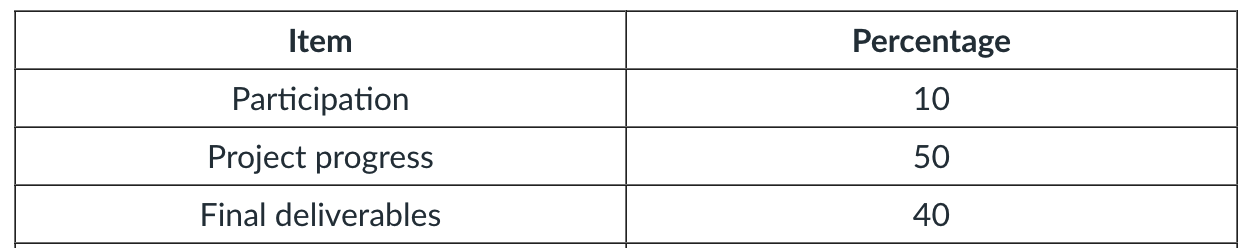 WeekContent1Introduction2Empathy3Empathy – interview4Interview sharing5Problem Definition63-Challenge Presentation7Brainstorming8Convergent thinking 9Idea selection + Project Management10Prototyping11POC demonstration + User Test12Storytelling13Final demo